NÁRODNÁ RADA SLOVENSKEJ REPUBLIKYVII. volebné obdobieČíslo: CRD-837/2018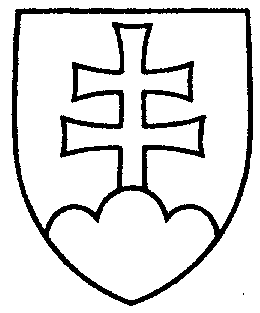 1213UZNESENIENÁRODNEJ RADY SLOVENSKEJ REPUBLIKYz 29. mája 2018k návrhu poslancov Národnej rady Slovenskej republiky Petra Antala a Edity Pfundtner na vydanie zákona, ktorým sa mení a dopĺňa zákon Národnej rady Slovenskej republiky
č. 182/1993 Z. z. o vlastníctve bytov a nebytových priestorov a o zmene a doplnení niektorých zákonov v znení neskorších predpisov (tlač 975) – prvé čítanie	Národná rada Slovenskej republikyr o z h o d l a,  ž eprerokuje uvedený návrh zákona v druhom čítaní;p r i d e ľ u j etento návrh zákona na prerokovanieÚstavnoprávnemu výboru Národnej rady Slovenskej republiky  aVýboru Národnej rady Slovenskej republiky pre hospodárske záležitosti;u r č u j e        ako gestorský Výbor Národnej rady Slovenskej republiky pre hospodárske záležitosti a lehotu na jeho prerokovanie v druhom čítaní vo výbore do 30 dní
a v gestorskom výbore do 32 dní odo dňa jeho pridelenia.  Andrej  D a n k o   v. r.predseda  Národnej rady Slovenskej republikyOverovatelia:Ľubomír  Ž e l i e z k a   v. r.Anna  V e r e š o v á   v. r.